
ΕΛΛΗΝΙΚΗ ΔΗΜΟΚΡΑΤΙΑ
ΝΟΜΟΣ ΗΡΑΚΛΕΙΟΥ 
ΔΗΜΟΣ ΗΡΑΚΛΕΙΟΥ 
ΕΠΙΤΡΟΠΗ ΠΟΙΟΤΗΤΑΣ ΖΩΗΣ 
ΣΥΝΕΔΡΙΑΣΗ: 1 η
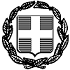 έκδ.1.αναθ.4 ημ/νια έγκρ. 30/9/2014 ΔΥΠ-ΥΠΟ 017 




Ηράκλειο : 22/01/2021 

Αριθμ.πρωτ.: 5557 Προς 

Τα Τακτικά Μέλη κ.κ.: 
Ι.Αναστασάκη, Μ.Καναβάκη, 
Σ.Καλογεράκη-Αρχοντάκη, Θ.Λεμονή, 
Μ.Παττακό, Ν.Γιαλιτάκη, 
Ι.Ψαρρά, Μ.Χαιρέτη, 
Γ.Μανδαλάκη, Γ.Νιωτάκη.
Τα αναπληρωματικά μέλη κ.κ.:
Ε.Παπαδάκη-Σκαλίδη, Ν.Αγγελάκη, 
Α.Πλεύρη, Γ.Μακαρόνα, 
Ν.Μεραμβελλιωτάκη, Ρ.Σενετάκη 
Α.Αθανασάκη, Σ.ΚώνσταΚοινοποίηση. : 
1. κ. Β. Λαμπρινό, Δήμαρχο Ηρακλείου 
2. Αντιδημάρχους Δήμου Ηρακλείου 
3. κ. Γ.Πασπάτη, Πρόεδρο Δ.Σ. 
4. κα. Ε.Στυλιανού,Γενική Γραμματέα Δ.Η. 
5. Προέδρους Δημοτικών Κοινοτήτων Δ.Η. 
6. Δημοτικές Παρατάξεις Σας καλούμε να προσέλθετε την προσεχή Τετάρτη 27 Ιανουαρίου 2021 και ώρα 12:00 π.μ. σε συνεδρίαση της Επιτροπής Ποιότητας Ζωής, μέσω τηλεδιάσκεψης , για τη συζήτηση των πιο κάτω θεμάτων, ήτοι:Σας καλούμε να προσέλθετε την προσεχή Τετάρτη 27 Ιανουαρίου 2021 και ώρα 12:00 π.μ. σε συνεδρίαση της Επιτροπής Ποιότητας Ζωής, μέσω τηλεδιάσκεψης , για τη συζήτηση των πιο κάτω θεμάτων, ήτοι:1.      Εισήγηση για την έγκριση των κυκλοφοριακών ρυθμίσεων την υλοποίηση του έργου «ΑΝΤΙΚΑΤΑΣΤΑΣΗ ΔΙΚΤΥΩΝ ΥΔΡΕΥΣΗΣ ΣΤΙΣ ΠΕΡΙΟΧΕΣ ΜΑΣΤΑΜΠΑΣ-ΘΕΡΙΣΣΟΣ
2.      Εισήγηση για την έγκριση κυκλοφοριακών ρυθμίσεων για την υλοποίηση του έργου «Διαμόρφωση-ανάπλαση των οδών Γιαννίκου, Βικέλα και Ρωμανού».
3.      Εισήγηση για τη μη χορήγηση Άδειας τοποθέτησης ενδεικτικής πινακίδας σε φαρμακείο επί της οδού Μάχης Κρήτης
4.      Εισήγηση για την έγκριση νέας θέσης περιπτέρου επί της Λ. Ικάρου (πλησίον στάσης Καλογερίδη)
5.      Εισήγηση για την έγκριση νέας θέσης περιπτέρου στην Λ. Δημοκρατίας και Βίγλας1.      Εισήγηση για την έγκριση των κυκλοφοριακών ρυθμίσεων την υλοποίηση του έργου «ΑΝΤΙΚΑΤΑΣΤΑΣΗ ΔΙΚΤΥΩΝ ΥΔΡΕΥΣΗΣ ΣΤΙΣ ΠΕΡΙΟΧΕΣ ΜΑΣΤΑΜΠΑΣ-ΘΕΡΙΣΣΟΣ
2.      Εισήγηση για την έγκριση κυκλοφοριακών ρυθμίσεων για την υλοποίηση του έργου «Διαμόρφωση-ανάπλαση των οδών Γιαννίκου, Βικέλα και Ρωμανού».
3.      Εισήγηση για τη μη χορήγηση Άδειας τοποθέτησης ενδεικτικής πινακίδας σε φαρμακείο επί της οδού Μάχης Κρήτης
4.      Εισήγηση για την έγκριση νέας θέσης περιπτέρου επί της Λ. Ικάρου (πλησίον στάσης Καλογερίδη)
5.      Εισήγηση για την έγκριση νέας θέσης περιπτέρου στην Λ. Δημοκρατίας και ΒίγλαςΟ ΠΡΟΕΔΡΟΣ 
ΤΗΣ ΕΠΙΤΡΟΠΗΣ ΠΟΙΟΤΗΤΑΣ ΖΩΗΣ 

ΓΕΩΡΓΙΟΣ ΚΑΡΑΝΤΙΝΟΣ
ΑΝΤΙΔΗΜΑΡΧΟΣΟ ΠΡΟΕΔΡΟΣ 
ΤΗΣ ΕΠΙΤΡΟΠΗΣ ΠΟΙΟΤΗΤΑΣ ΖΩΗΣ 

ΓΕΩΡΓΙΟΣ ΚΑΡΑΝΤΙΝΟΣ
ΑΝΤΙΔΗΜΑΡΧΟΣ